Instrucciones-Lee el objetivo de la guía de trabajo, luego observa un video sobre el continente de América-Lee la información entregada   en la guía.- Responde las actividades de acuerdo al video observado y a la información entregada en la guía.- Envía la guía de trabajo a mi correo que aparece en el parte superior derecho de la guía- Registra en tu cuaderno de historia el objetivo de la clase y actividades que sean solicitadas para que trabajes en tu cuaderno.  (Recuerda que esta será tu evidencia de, que realizaste la tarea) Esta semana aprenderás sobre ubicación geográfica tipos de climas y paisajes de América.Actividad 1: Observa el siguiente video de América para conocer los diferentes paisajes de américa.https://www.youtube.com/watch?v=KIi6SGs6Crs Texto escolar página 83Lee la siguiente información   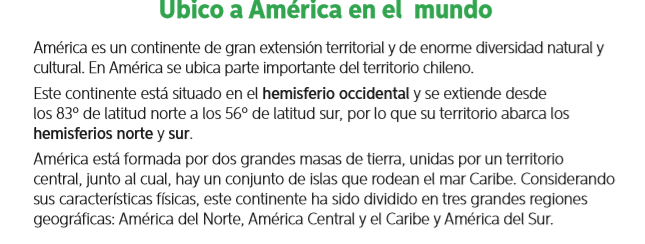 Actividad 2Imprime el mapa de América y realiza la actividad indicada en la guía, luego pega el mapa en tu cuaderno de Historia.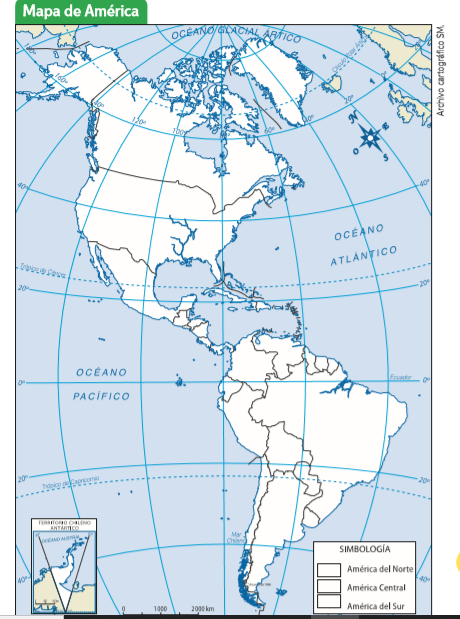 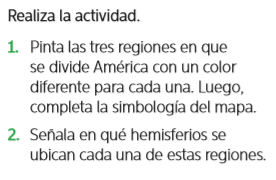 Actividad 3Lee la siguiente información Texto escolar página 84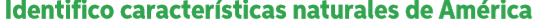 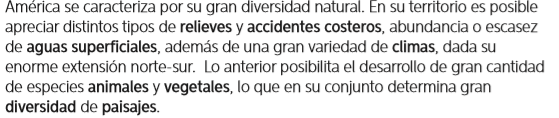                                                TIPOS DE RELIEVE QUE EXISTE EN AMÉRICA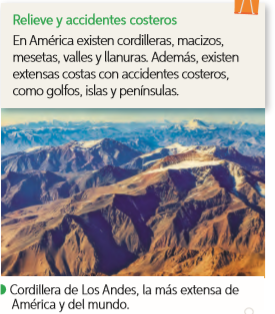 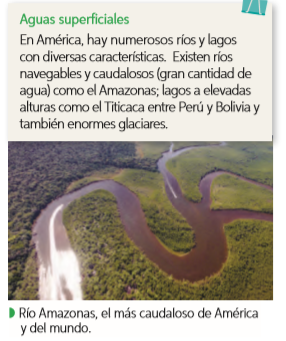 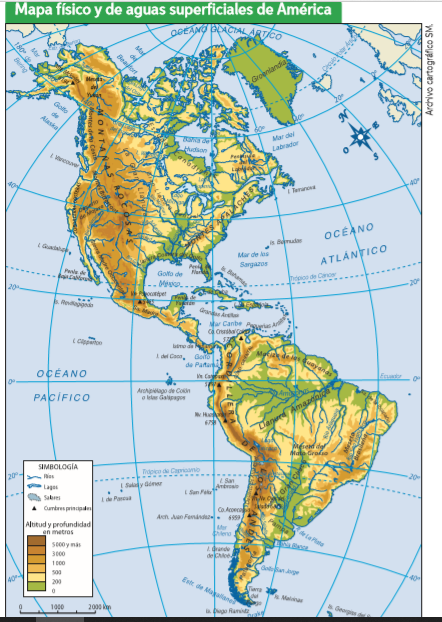 TIPOS DE CLIMAS DE AMÉRICA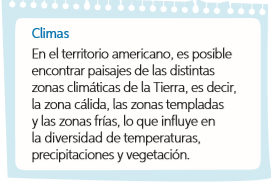 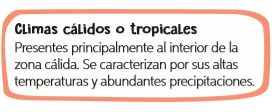 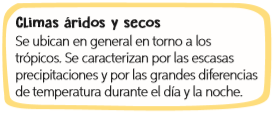 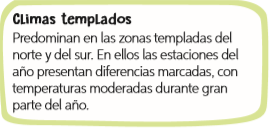 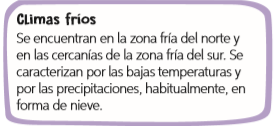 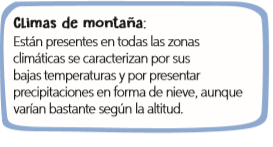 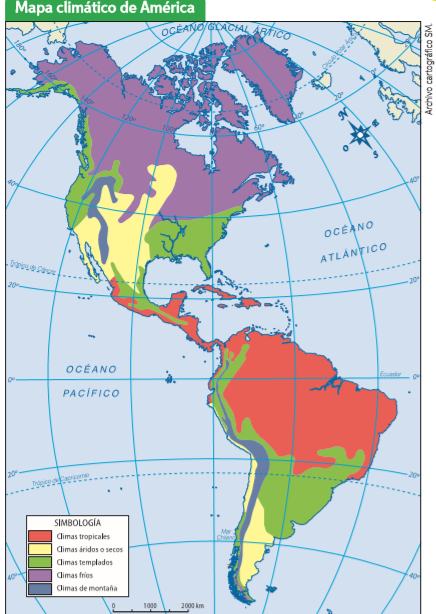 Actividad 4         Responde en tu cuaderno de Historia, no olvides de escribir el objetivo de la clase.De acuerdo a la información contenida en el video y la información entregada en la guía responde las siguientes preguntas.Si no entiendes, vuelve a observar el video y  leer la información contenida en la guía. Nombra los países que forman América del norte.Escribe los nombres de los países que forman América CentralNombra los países que forman América del Sur¿Qué océano baña las costas de Chile?¿Qué océano baña las costas de Argentina?¿Cuál es la cordillera más alta de América del Norte?¿Cuál es el monte que está ubicado entre Chile y Argentina?Nombra los climas que existen en América.Selecciona 5 banderas de América y luego las dibuja en tu cuaderno de HistoriaNota:   Realiza tus actividades con dedicación y no olvides de ir registrando en tu cuaderno de la asignatura tus tareas. Recuerda que esta será la evidencia de que realizaste tu trabajo.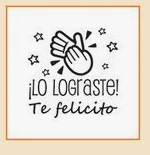 Unidad 1 América: ubicación, paisaje y recursos    Semana 6                                                                           Guía N°6Unidad 1 América: ubicación, paisaje y recursos    Semana 6                                                                           Guía N°6NOMBRE DE ESTUDIANTE:CURSO: 4° AñoFECHA:FECHA:OBJETIVO DE APRENDIZAJE:OA8 Describir distintos paisajes del continente americano, considerando climas, ríos, población, idiomas, países y grandes ciudades, entre otros, y utilizando vocabulario geográfico adecuado.OBJETIVO DE APRENDIZAJE:OA8 Describir distintos paisajes del continente americano, considerando climas, ríos, población, idiomas, países y grandes ciudades, entre otros, y utilizando vocabulario geográfico adecuado.OBJETIVO DE LA CLASE: Describir distintos paisajes de América considerando climas y ubicación geográfica.OBJETIVO DE LA CLASE: Describir distintos paisajes de América considerando climas y ubicación geográfica.SOLUCIONARIO O RESPUESTA ESPERADASOLUCIONARIO O RESPUESTA ESPERADANÚMERO DE PREGUNTARESPUESTA1Países que forma América del Norte: Canadá, Estados Unidos, y México2Países que forman América Central: Belice, Guatemala, Nicaragua, Costa Rica, Panamá, Jamaica, Cuba, Haití, República Dominicana, y Puerto Rico. 3Países que forman América del Sur: Colombia, Venezuela, Guyana, Surinam, Ecuador, Perú, Brasil, Bolivia, Paraguay, Chile, Uruguay y Argentina.4El océano que baña las costas de Chile es el Océano Pacífico.5El océano que baña las costas de Argentina es el Océano Atlántico.6La cordillera más alta de América del Norte es “Las Rocosas”7EL monte que está ubicado entre Chile y Argentina es el “Monte Aconcagua”8Los climas que existen en el continente de América son: climas cálidos o tropicales, climas áridos y secos, climas templados, climas fríos y climas de montañas9Dibujar 5 banderas de América a su elección.